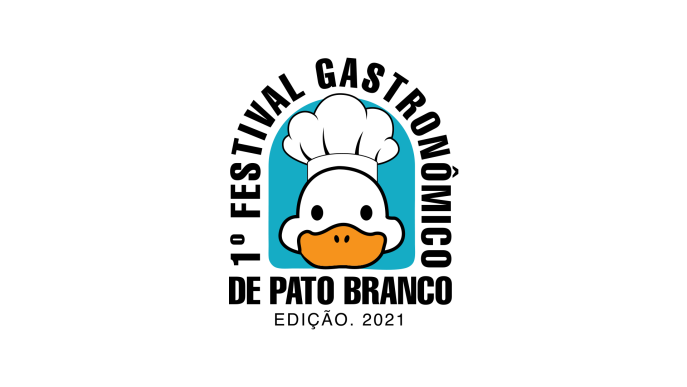 I FESTIVAL GASTRONÔMICO DE PATO BRANCO20 a 26 de setembro de 2021 REGULAMENTOA Prefeitura Municipal de Pato Branco, através da Secretaria de Desenvolvimento Econômico, torna público o presente Regulamento para empreendimentos interessados em participar do I Festival Gastronômico de Pato Branco – PR, que tem como objetivo fomentar a economiado setor, promover a culinária local e tornar o evento recorrente no calendário anual de eventos do setor de turismo do Município de Pato Branco. DISPOSIÇÕES INICIAISO I Festival Gastronômico de Pato Branco – PR acontecerá de 20 a 26 de setembro de 2021. Poderão participar do evento os empreendimentos dos segmentos de bares, restaurantes, lanchonetes, panificadoras e pizzarias que oferta em pratos “a la carte” ou por quilo e que atenderem aos protocolos de Vigilância Sanitária e à legislação vigente, além de atender a oferta de delivery. Os estabelecimentos que servem refeições “a la carte” deverão apresentar um prato do seu menu com 50% de desconto e deverá mantê-lo em seu cardápio durante todo o tempo de vigência do  Festival Gastronômico de Pato Branco- PR.Estabelecimentos com refeição por quilo deverão realizar sorteio de refeições para os clientes, durante todo o período de vigência do festival gastronômico, apresentado o resultado aos vencedores no ultimo dia do festival.DA INSCRIÇÃOAs inscrições serão gratuitas e acontecerão de forma eletrônica, por meio do link de Inscrição: https://bit.ly/Inscricao_Festival_de_GastronomiaApós a inscrição a empresa deve enviar adocumentação constante no item 4 deste Regulamento para o seguinte endereço de e-mail: admdesenvolvimento2@patobranco.pr.gov.brDO PRAZO DE INSCRIÇÃOAs inscrições acontecerão a partir da 0h do dia 04 de agosto até as 23h59 do dia 24 de agosto de 2021. DOS DOCUMENTOS PARA INSCRIÇÃOApós preencher a ficha de inscrição conforme item 2, os inscritos deverão encaminhar a cópia digital da licença sanitária do e alvará de funcionamento do estabelecimento para o seguinte endereço de e-mail: admdesenvolvimento2@patobranco.pr.gov.brDA COMISSÃO ORGANIZADORA A documentação dos inscritos será analisada pela comissão organizadora do festival, constituída por membros da Secretaria Municipalde Desenvolvimento Econômico, do Sindicato Patronal dos Hotéis e Restaurantes e Similares do Estado do Paraná - SHBRS, do Serviço Nacional de Aprendizagem Industrial - SENAC e do Serviço Brasileiro de Apoio às Micros e Pequenas Empresas - SEBRAE.DA ANÁLISE DA DOCUMENTAÇÃOEm até 03 (três) dias úteis após o término dasinscrições, a comissão analisará a documentação dos inscritos e publicará o resultado nos meios de comunicação da Prefeitura Municipal de Pato Branco, com a relação dos inscritos e dos produtos que participarão do festival.  DAS OBRIGAÇÕES DAS PARTESDOS PARTICIPANTES:Manter o produto participante, valor, condições de pagamento e de entrega durante todo o período de vigência do festival;Usar os Equipamentos de Proteção Individual - EPIs relacionados à área, como toucas, aventais, luvas, etc., assim como seguir todas as orientações de higienização e cuidado no combate ao COVID-19;Manter válido a licença sanitária e o alvará de funcionamento;Apresentar material fotográfico em alta resolução e de autoria do inscrito;Comunicar à comissão organizadora qualquer situação que comprometa a manutenção do inscrito no festival. 7.1.1.O interessado assume toda e qualquer responsabilidade sobre a apresentação indevida de material fotográfico apresentado, cuja titularidade pertença a terceiros, protegidos pela legislação de direitos autorais de uso de imagem. DA SECRETARIA MUNICIPAL DE DESENVOLVIMENTO ECONÔMICO: Articulação com os parceiros para a realização do evento;Inserção do projeto na Rota do Turismo Municipal;Criação de toda identidade visual do evento, junto à área de comunicação;Organizar, junto à assessoria de comunicação, todo o material de divulgação do festival gastronômico;Aprovar e custear a criação e confecçãodo material de divulgação em veículos de comunicação, banner, faixas, adesivos, sousplat, mídia em transporte coletivo, mídia em painel de led e pontos de ônibus. Realizar o lançamento oficial do I Festival Gastronômico de Pato Branco, no Largo da Liberdade, no dia 11 de agosto de 2021, às 10h.DO SENACDisponibilizar gratuitamente a Oficina e Consultoria de Elaboração dos pratos junto aos empreendimentos participantes.DO SEBRAEApoiara prospecção de empresas para o festival gastronômico.Realizar, gratuitamente, capacitação e mentoria coletiva “Modelo Disney para Experiência e Encantamento do Cliente” aos participantes inscritos.DO SHBRSApoiar a prospecção das empresas para o festival gastronômico.Divulgar o evento e aplicar pesquisa pós-evento para melhoria contínua.DA VENDA DOS PRODUTOSA comercialização dos pratos será realizada pelas empresas participantes, devidamente identificadas e estarão disponíveis para o público em geral, de acordo com a capacidade técnica de cada estabelecimento e as condições expostas neste regulamento. As empresas poderão servir os pratos no local do estabelecimento ou via serviço de delivery. DIVULGAÇÃO DO EVENTOO material publicitário do evento será produzido pela Prefeitura Municipal, contendo todas as informações necessárias para que o cliente identifique as empresas participantes.A comissão organizadora do evento realizará a gestão das redes sociais do evento que divulgará os estabelecimentos participantes e os pratos promocionais.9.3.É vedada à empresa participante a alteração de qualquer peça publicitária do festival. Caso seja necessária alguma alteração e/ou adequação, estas devem ser solicitadas à comissão por meio do endereçode e-mail: admdesenvolvimento2@patobranco.pr.gov.br  DO PRAZO DE VIGÊNCIA DO EDITALO festival tem vigência de 20 até 26 de setembro de 2021.DISPOSIÇÕES GERAISO presente Regulamento poderá ser alterado com aprovação da comissão organizadora, cabendo à Prefeitura publicar as alterações.Os casos omissos serão resolvidos pela Comissão Organizadora. Este Regulamento entraem vigor a partir da data de publicação. Pato Branco, 11 de agosto de 2021.Prefeito do Município de Pato Branco Robson CantuSecretaria Municipal de Desenvolvimento Econômico (Interina)Elenice Aparecida Catafesta